Desarrollar los ejercicios siguientes 1) En la figura 1 se muestran dos bloques de masa; M2 = 2 Kg. que arrastra sobre el plano horizontal al cuerpo de masa M1 = 7 Kg. Calcular la aceleración del sistema y tensión de la cuerda.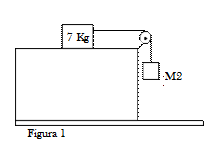 Realizar las operaciones y cálculos requeridos que demuestre el porqué de su respuesta.Solución ver solución que se realizó en clase.2) A un cuerpo de masa m=10Kg se le aplica una fuerza horizontal F=40 N si el coeficiente de rozamiento es μ=0,1 calculara) La aceleraciónb) espacio recorrido a los 5 segundos.Solución ver enlace https://www.youtube.com/watch?3) Un tren está formado por una locomotora de 10000 kg y dos vagones de 5000 kg cada uno. Cuando lleva una aceleración de 1 m/seg2, si el coeficiente de rozamiento es 0,1. Calcular:a) La fuerza de la máquinab) Las tensiones a que están sometidos los enganches entre unidades.Solución ver ejercicio desarrollado en clase 4) Del lado izquierdo de una polea cuelga un cuerpo de 8 Kg de masa mediante una cuerda que pasa por una polea. Del lado derecho de la polea cuelga un cuerpo de 5 Kg que a su vez lleva colgando mediante otra cuerda un cuerpo de 4 Kg. Calcular:a) Aceleración del sistemab) Tensión de cada una de las cuerdas.Solución  ver parte 1https://www.youtube.com/watch?v=QPzWmSOgysk&list=PLunRFUHsCA1yQAW2JLQnRbEc50KEaZIbA&index=49ver parte 2https://www.youtube.com/watch?v=iYFMCuHpIYg&list=PLunRFUHsCA1yQAW2JLQnRbEc50KEaZIbA&index=485. Una fuerza le proporciona a la masa de 2,5 Kg. una aceleración de 1,2 m/s2. Calcular la magnitud de dicha fuerza en Newton y dinas.  SoluciónDadosm = 2,5 Kg.a =1,2 m/s2.F =? (N y dyn)Nótese que los datos aparecen en un mismo sistema de unidades (M.K.S.)Para calcular la fuerza usamos la ecuación de la segunda ley de Newton: Sustituyendo valores tenemos: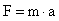 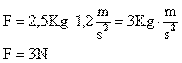 Como nos piden que lo expresemos en dinas, bastará con multiplicar por 10-5, luego:3N=3.10-5   dinas  6. ¿Qué fuerza debe ejercer el cable hacia arriba de un ascensor para que suba con una aceleración de 5 m/s2? Suponiendo nulo el roce y la masa del ascensor es de 400 Kg.SoluciónComo puede verse en la figura 7, sobre el ascensor actúan dos fuerzas: la fuerza F de tracción del cable y la fuerza P del peso, dirigida hacia abajo.La fuerza resultante que actúa sobre el ascensor es F – PAplicando la ecuación de la segunda ley de Newton tenemos:P= m.g          P= 400Kg (9,8 m/s2 = 3920 NSustituyendo los valores de P, m y a se tiene:F – 3920 N = 400 Kg. (0,5 m/s2F – 3920 N = 200 NSi despejamos F tenemos:F = 200 N + 3920 NF = 4120 N 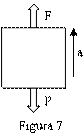 